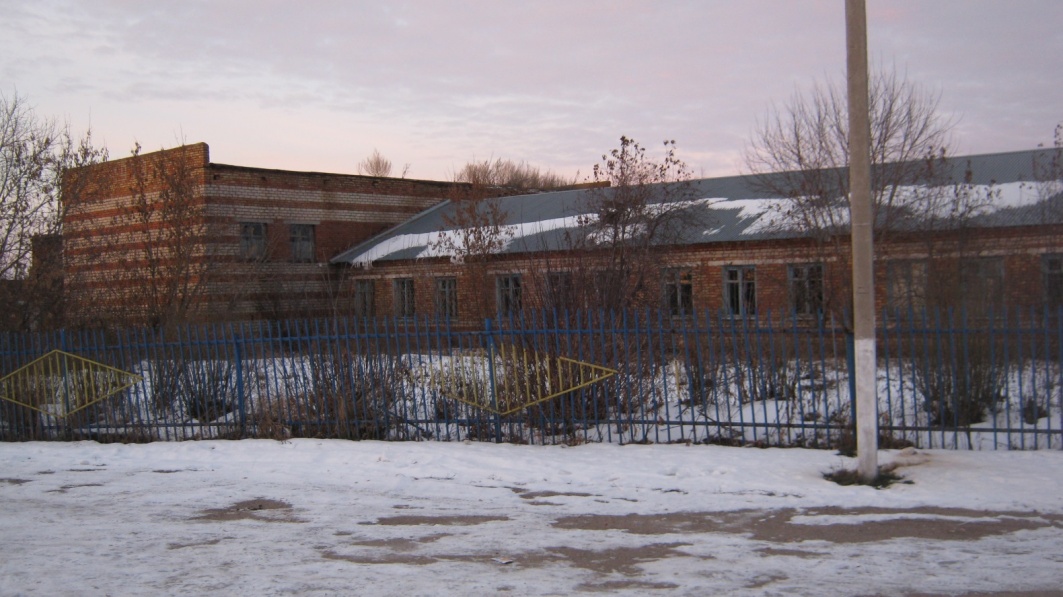 Наименование объекта недвижимостиНаименование объекта недвижимостиЧасть здания школы с.ТойкиноБалансодержатель с указанием ИННБалансодержатель с указанием ИННИсполнительный комитет Тойкинского сельского поселения Азнакаевского муниципального района  ИНН 1643009058Местонахождение (адрес) объектаМестонахождение (адрес) объектаРеспублика Татарстан, Азнакаевский р-н, с.Тойкино, ул.Джалиля, д. 22Площадь объекта, кв.м.Площадь объекта, кв.м.569,4Площадь земельного участка, кв.м. (при наличии)Площадь земельного участка, кв.м. (при наличии)нетБалансовая стоимость объекта, тыс. рублейБалансовая стоимость объекта, тыс. рублей780,3Амортизация, тыс. рублейАмортизация, тыс. рублей780,3Остаточная стоимость, тыс. рублейОстаточная стоимость, тыс. рублей0,00Год постройкиГод постройки1979Характеристика объекта, техническое описание, имеющиеся проблемыХарактеристика объекта, техническое описание, имеющиеся проблемыИмеется ли:(да, нет)теплоснабжениеНетИмеется ли:(да, нет)электроснабжениеНетИмеется ли:(да, нет)водоснабжениеНетИмеется ли:(да, нет)канализацияНетИмеется ли:(да, нет)кровляДаИмеется ли:(да, нет)ограждение территорииДа